DENİZCİLİK INMARSAT-C MOBİL YER İSTASYONU SERVİS AKTİVASYONU İÇİN KAYIT* ZORUNLU - MÜŞTERİ TARAFINDAN DOLDURULMALIDIRMÜŞTERİ BİLGİLERİ– Müşteri, bu formdaki ayrıntılardan herhangi birinin değişmesi veya müşterinin artık Inmarsat Ekipmanının sahibi olmaması durumunda, Servis Aktivasyon Noktasını ("PSA") mümkün olan en kısa sürede Inmarsat'a bildirmelidir.FATURA DETAYLARI– Tüm Denizcilik MES'lerinin faturalama kuruluşu olarak bir Hesaplaşma Otoritesine sahip olması ZORUNLUDUR.KAYDEDİLECEK MOBİL YER İSTASYONUNUN (MES) TÜRÜTERCİH EDİLEN KARA YER İSTASYONU OPERATÖRÜ (LESO) (YALNIZCA BİR SEÇENEĞİ SEÇİN)     BSNL                                                                                          MCN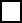         Inmarsat Solutions                                                                     Morsviasputnik       KDDI                                                                      Telecom Italia        Marlink                                                                                        Vishipel MOBİL YER İSTASYONU DETAYLARITEHLİKE VE EMNİYET – ACİL DURUM İLETİŞİM BİLGİLERİYALNIZCA DENİZ MES KULLANICILARI TARAFINDAN DOLDURULACAKTIRGEMİ DETAYLARIYALNIZCA DENİZ MES İÇİN DOLDURULACAKTIRBELGELENDİRME VE ANLAŞMAMüşteri kabulüBÖLÜM -  HÜKÜM VE KOŞULLARIN KAPSAMIBu Hüküm ve Koşullar, Inmarsat Global Limited ("Şirket") ve ilgili Servis Aktivasyonu Kayıt Formunda ("SARF" veya "Form") tanımlanan Mobil Yer İstasyonunun ("MES") sahibi veya lisans sahibi ("MES Sahibi") tarafından MES'in Yetkilendirilmesi ve MES tarafından Inmarsat Hizmetlerinin kullanılması için geçerli olacaktır. MES Sahibi, herhangi bir MES Operatörünün bu Hüküm ve Koşullardan haberdar olmasını ve bunlara her zaman uymasını sağlayacaktır. Bu Hüküm ve Koşullar, burada açıklanan herhangi bir Inmarsat hizmeti için önceden var olan anlaşmalara tabidir. Bir ihtilaf durumunda, söz konusu önceki anlaşmalar bu Hüküm ve Koşulların yerine geçecektir.TanımlarBurada kullanılan terimler aşağıdaki anlamlara sahiptir:“AA”, MES Sahibine Inmarsat Hizmetlerini sağlamaktan sorumlu kuruluş olan Hesaplaşma Otoritesi anlamına gelir; “Yetki", Inmarsat Global Limited tarafından bir MES'in Inmarsat Hizmetleri üzerinde çalışması için verilen izni ifade eder;"Engelleme" veya "engelleme"; Inmarsat ağı üzerindeki ticari hizmetlerin durdurulması anlamına gelir. Bu, bir kullanıcının Inmarsat C tehlike uyarısı dahil ancak bununla sınırlı olmamak üzere, onaylı GMDSS tehlike uyarısı hizmetlerini başlatma yeteneğini etkilemez;“Inmarsat Global Limited" veya "Şirket", Inmarsat Hizmetlerinin sahibi olan ve işleten kuruluşu (uygun olduğu şekilde aynı kuruluş içindeki tüm kurumsal iştiraklerle birlikte) ifade eder;“Inmarsat Hizmetleri" Inmarsat Global Limited tarafından bir MES'e sağlanan uydu telekomünikasyon hizmetlerini ifade eder;“ISP", MES Sahibine Inmarsat Hizmetlerini sağlayan kuruluş olan Inmarsat Servis Sağlayıcısı anlamına gelir;“Kara Yer İstasyonu" Inmarsat Hizmetleri ağında kullanılan ve LES Operatörleri tarafından işletilen erişim noktaları anlamına gelir;“LES Operatörü" bir Kara Yer İstasyonunun sahibi ve/veya operatörü anlamına gelir;“MES", bir AA veya ISP tarafından kabul edilen bir SARF aracılığıyla etkinleştirilen bir Mobil Yer İstasyonu anlamına gelir;“MES Operatörü" bir MES'in herhangi bir operatörü veya kullanıcısı anlamına gelir;“MES Sahibi" bir SARF'ta tanımlanan MES'in sahibi veya lisans sahibi anlamına gelir;“Diğer Lehdarlar" Bölüm 4'te verilen anlama sahiptir;"Servis Aktivasyon Noktası (PSA)" SARF'ın işlenmesinden sorumlu kuruluş anlamına gelir;"SARF", Inmarsat Hizmetlerinden yararlanmak için MES Sahibi tarafından Şirkete sunulan başvuru formu olan Servis Aktivasyon Kayıt Formu anlamına gelir.MES PERFORMANSI, KRİTERLER VE İŞLEMLERTeknik, İşletme ve Diğer Gerekliliklere Uyuma Bağlı YetkiYetki, MES'in, MES Sahibinin ve MES Operatörünün bu Hüküm ve Koşullara her zaman uyması koşuluna bağlıdır. Inmarsat Hizmetlerinin kullanımı boyunca ve Yetki geçerli ve yürürlükte olduğu sürece, MES Sahibi ve MES Operatörü aşağıdakileri sağlayacaktır:MES’in, tip onayı aldığı kriterlere ve performans standartlarına uygun olmasını;AA veya ISP'de ya da diğer faturalama kuruluşunda SARF'ta belirtilenden farklı bir değişiklik olması durumunda, PSA’nın derhal bilgilendirilmesini;MES ve Inmarsat Hizmetlerinin, Şirketin önceden yazılı izni olmaksızın SARF'ta belirtilen koşullara veya işbu Hüküm ve Koşullara aykırı herhangi bir şekilde kullanılmamasını. Uyumsuzluk Durumunda YaptırımlarŞirket, herhangi bir zamanda ve derhal geçerli olmak üzere, MES'in veya MES Sahibinin veya MES Operatörünün bu Hüküm ve Koşullara uymadığını tespit ederse, söz konusu uyumsuzluğun veya uygulamanın nedenine veya nedenlerine bakılmaksızın, MES Sahibine ve MES Operatörüne bildirimde bulunarak Yetkiyi tek taraflı olarak değiştirebilir, kısıtlayabilir, askıya alabilir veya geçici veya kalıcı olarak feshedebilir.Şirket, bir Yetkinin engellenmesi, değiştirilmesi veya feshedilmesine ilişkin her türlü bildirimin bir kopyasını PSA'ya gönderecektir.Yetki feshedilmediği sürece, Şirket, uyumun yeniden sağlandığı ve sürdürüleceği veya herhangi bir uyumsuzluğun sona erdiği ve böyle kalacağı Şirket'i tatmin edecek şekilde kanıtlanırsa, söz konusu değişiklik, kısıtlama veya engellemeyi kaldıracaktır.Özel Durumlarda Engelleme ve FesihYetki, MES'in herhangi bir işleminin veya sürekli arızalanmasının Inmarsat Hizmetlerinin performansını düşürdüğü herhangi bir süre boyunca askıya alınmış ve AES engellenmiş sayılacaktır.Aşağıdaki durumlardan herhangi birinin gerçekleşmesi halinde Yetki feshedilmiş sayılacaktır:(a)	MES kimliğinde değişiklik gerektirecek şekilde SARF'ta yer alan bilgilerdeki herhangi bir değişiklik;(b)	MES'te önemli değişiklik veya tadilat;(c)	MES söz konusu olduğunda, MES'in Yetkilendirildiği terminalden çıkarılması.MES Sahibi veya MES Operatörü, duruma göre, bu bölüm 2.3'te belirtilen olayları derhal PSA aracılığıyla yazılı olarak Şirkete bildirecektir.Hesapların Ödenmemesi ve Diğer Nedenlerle EngellemeŞirket ve LES Operatörlerinden herhangi biri veya tümü, bu Hüküm ve Koşulların veya yasaların diğer çözüm yollarına ve hükümlerine halel getirmeksizin, sağlanan hizmetler için hesapların ödenmemesi, MES'in yetkisiz kullanımı, MES'in kaybolması veya çalınması, MES'in hileli kullanımı veya MES tarafından hileli kullanımı, işbu Hüküm ve Koşullara aykırı diğer uyumsuzluklar, MES Sahibi veya MES Operatörünün veya bunların hesapların ödenmesinden sorumlu atanmış kuruluşunun iflası, veya Şirket tarafından muhtelif zamanlarda düzenlenen, o dönemde yürürlükte olan, Şirketin Engelleme Prosedürleri kapsamında tespit edilen diğer herhangi bir sebep nedeniyle, münferit olarak veya müştereken Yetkiyi engelleyebilir.Şirket ve LES Operatörleri, engelleme nedenlerinin ortadan kalktığına kanaat getirdikten sonra Yetki engellemesini kaldırabilir.Bir MES söz konusu olduğunda, bir Yetkinin engellenmesi MES'in bir tehlike uyarısı ve tehlike önceliği mesajı iletmesini kısıtlamayacaktır. Şirket ve LES Operatörü, bir tehlike durumuyla ilişkili müteakip emniyet haberleşmeleri için MES'in Inmarsat Hizmetlerine erişimini yeniden sağlamak için makul çabayı gösterecektir.Şirketin Engelleme Prosedürleri uyarınca, Şirket ve LES Operatörleri, MES engelleme durumuna ilişkin bilgileri birbirleriyle ve LES Operatörleri tarafından belirlenen Atanmış Engelleme Yetkilileriyle paylaşabilir.Ulusal ve Uluslararası Yasa ve Yönetmeliklere UyumInmarsat Hizmetlerini kullanırken, MES Sahibi ve MES Operatörü, MES'in bulunduğu herhangi bir devletin karasularında, limanlarında veya ulusal topraklarında telsiz iletişiminin kullanımını düzenleyen tüm geçerli uluslararası ve ulusal yasa ve yönetmeliklere her zaman uyacaktır. MES Sahibi, Şirketi ve herhangi bir LES Operatörünü, bu paragraf 2.5'e  uyulmamasının bir sonucu olarak maruz kaldıkları her türlü zarardan tazmin edecektir. Şirket, bu tazminatın faydasını söz konusu LES Operatörü için mütevelli olarak elinde tutacaktır.        MALİ YÜKÜMLÜLÜKLERInmarsat Hizmetlerinin kullanımı için ücretlerin belirlenmesi, bir LES Operatörü tarafından sağlanan hizmetler için diğer ücretlerle birlikte, LES Operatörünün sorumluluğundadır. LES Operatörü tarafından sağlanan hizmetler için (Inmarsat Hizmetleri dahil) tüm ücretler MES Sahibi tarafından gecikmeksizin ödenecektir. Ödemenin gecikmesi durumunda, Şirket ve ilgili LES Operatörü, yukarıdaki paragraf 2.4 uyarınca tehlike trafiğinin değişimi hariç olmak üzere, temerrüde düşen herhangi bir MES için Inmarsat Hizmetlerine erişimi engelleyebilir. Bir LES Operatörünün AA, ISP veya SARF'ta belirtilen diğer faturalama kuruluşundan ücretleri tahsil edememesi durumunda, MES Sahibi veya Operatörünün kişisel ve kurumsal bilgileri borç tahsilatı amacıyla LES Operatörüne açıklanabilir.        TELEKOMÜNİKASYON SORUMLULUK REDDİBu bölüm, Şirket'in kendisi, kurumsal iştirakleri ve Inmarsat Hizmetlerinin kiralayanları, üreticileri veya diğer sağlayıcıları yararına vekâleten Şirket için; LES Operatörleri ve bunların herhangi birinin yöneticileri, memurları, çalışanları, temsilcileri veya vekilleri ("Diğer Lehdarlar") için geçerlidir.Aşağıdaki paragraf 4.4'e tabi olarak,  Inmarsat Hizmetlerinin kullanılamaması, gecikmesi, kesintiye uğraması, aksaması veya bozulması; Bölüm 2 uyarınca Yetkinin değiştirilmesi, kısıtlanması, engellenmesi veya feshedilmesi; Bölüm 2 uyarınca Yetkinin yeniden tesis edilememesi; veya nedeni veya nedenleri ne olursa olsun, Bölüm 2 veya Bölüm 3 uyarınca MES'in durumu hakkında bilgi paylaşımı ile ilgili herhangi bir talepten ne Şirket ne de Diğer Lehdarların herhangi biri sorumlu olacaktır. Söz konusu feragat, her türlü doğrudan veya dolaylı kayıp, hasar, yükümlülük veya masraf, gelir kaybı veya her türlü ticari zararı da kapsayacaktır.MES Sahibi, Şirket ve Diğer Lehdarları tazmin etmeyi ve MES Operatörü veya başka herhangi bir kuruluş veya kişi tarafından yukarıdaki 4.2. paragrafta atıfta bulunulan nedenlerden herhangi birine atfedilebilecek her türlü talepten muaf tutmayı kabul eder.Bu Bölüm 4'te yer alan hiçbir husus, hukuken bu tür bir sorumluluğun hariç tutulamayacağı veya sınırlandırılamayacağı herhangi bir yargı alanında ölüm veya kişisel yaralanmaya ilişkin sorumluluğu hariç tutmayacak veya sınırlandırmayacaktır.        DİL VE İLETİŞİMİşbu Hüküm ve Koşullar ve bunlar kapsamında gerekli olan tüm belgeler ve iletişimler İngilizce dilinde olacaktır.Yetki veya bu Hüküm ve Koşullarla ilgili tüm iletişimler faks veya diğer elektronik formlar aracılığıyla yazılı olarak yapılacak veya teyit edilecektir. Şirket tarafından MES Sahibine ve PSA'ya yapılacak iletişimler bilinen son adrese gönderilecek ve MES Operatörüne yapılacak iletişimler MES üzerinden gönderilecektir.        MEVCUT IMO NUMARASI SISTEMİ VE SATCOMMS TERMİNALLERİNİN AKTİVASYONUDeniz Güvenliği Diplomatik Konferansı, Aralık 2002'de gemi güvenliğini ve liman tesislerini geliştirmeyi amaçlayan bir dizi tedbir kabul etmiştir. Bunlar arasında, Uluslararası Denizcilik Örgütü'nün ("IMO") üç harfli "IMO" ve ardından yedi basamaklı bir sayıdan oluşan gemi kimlik numaralarını zorunlu kılan bir düzenleme de yer almaktadır. Bu IMO numaraları, geminin inşası sırasında Lloyd's Register Fairplay tarafından düzenlemeye tabi tüm gemilere verilir ve geminin gövdesinde veya üst yapısında (ve tüm yolcu gemileri için havadan görülebilen bir yüzeyde) görünür bir yerde kalıcı olarak işaretlenmelidir. IMO numaraları, (a) sadece balıkçılıkla uğraşan gemiler; (b) mekanik tahrik araçları olmayan gemiler; (c) gezi yatları; (d) özel hizmet veren gemiler; (e) çamur dubaları; (f) hidrofoiller, hava yastıklı araçlar; (g) yüzer havuzlar ve benzer şekilde sınıflandırılan yapılar; (h) savaş gemileri ve askeri gemiler; ve (i) ahşap gemiler hariç olmak üzere, 100 Gros Ton ve üzerindeki tüm tahrikli, denizde giden ticari gemiler için geçerlidir.Şirketin Denizde Can Emniyeti ("SOLAS") çabalarını destekleme taahhüdü doğrultusunda, bir geminin IMO numarasının Şirkete kaydedilmesi, tüm denizcilik MES'lerinin aktivasyonu için temel bir gereklilik olmaya devam edecektir.Yukarıda atıfta bulunulan gemi tanımı gerektirmese bile, Şirketin Elektronik Servis Aktivasyon Sistemi ("ESAS") veri tabanındaki IMO alanına bir IMO numarası girmek mümkün olmaya devam edecektir. IMO numarası girildikten sonra, geçersiz IMO numaralarının kullanılmasını önlemek için format otomatik olarak taranacaktır.IMO Numarası Taşıma Zorunluluğu Dışında Tutulan GemilerIMO numarası taşımaları SOLAS gerekliliklerinin dışında tutulan gemiler yine de MES'lerini aktive ettirme hakkına sahip olacaklardır. Bu amaçla, PSA'lar ESAS veri tabanındaki "ESAS 2000 Aktivasyonu" seçeneği içindeki "Pazar Kategorisi" açılır listesinde bulunan "Diğer (IMO Numarası Zorunlu Değil)" seçeneğine yönlendirilir.Bu Hüküm ve Koşulların kabul edilmesi ve ESAS 2000 MES aktivasyon talebinin sonunda yer alan Hüküm ve Koşullar "Kabul Ediyorum" kutucuğunun işaretlenmesi halinde, PSA'ların "Diğer (IMO Numarası Zorunlu Değil)" kullanımının geçerli olmasını sağlama konusunda tüm sorumluluğu üstlendikleri kabul edilecektir. "Diğer (IMO Numarası Zorunlu Değildir)" prosedürünün kullanılması, ilgili makamdan söz konusu gemiye gerçekten bir IMO numarası verilmediğine dair yazılı onay alınmasını gerektirir. Şirket, yöneticileri, çalışanları, acenteleri, iştirakleri, halefleri veya devralanları, MES aktivasyon sürecinin ihmalkar, dikkatsiz veya hileli kullanımından veya kötüye kullanımından kaynaklanan doğrudan, dolaylı, arızi, özel, örnek teşkil eden veya sonuç olarak ortaya çıkan zararlardan veya kayıplardan, yükümlülüklerden, maliyetlerden, cezalardan veya masraflardan (yasal masraflar dahil ancak bunlarla sınırlı olmamak üzere), ne şekilde olursa olsun ve herhangi bir sorumluluk teorisine dayalı olarak, sözleşme veya haksız fiilden (ihmal dahil ancak bunlarla sınırlı olmamak üzere) sorumlu tutulamaz; ancak Şirket, kendi ihmalinden veya çalışanlarının veya temsilcilerinin ihmalinden kaynaklanan ölüm veya kişisel yaralanma veya İngiliz yasaları tarafından hariç tutulmasına veya sınırlandırılmasına izin verilmeyen diğer herhangi bir yükümlülük için sorumluluğunu sınırlandırmaya çalışmayacaktır.Lütfen Dikkat: Denizde can kaybı olması ve daha sonra ESAS veri tabanındaki yanlış veya eksik aktivasyon verilerinin katkıda bulunan bir neden olduğunun tespit edilmesi durumunda, deniz kazası soruşturmaları veya diğer yetkililer suçu yanlış veya eksik aktivasyon bilgilerini giren kuruluşa yüklemeye çalışabilir. Şirket, bu tür bilgilerin doğru ve eksiksiz olmasını sağlamak için PSA'lara güvenmektedir. Dolayısıyla, PSA'lar bu kritik bilgileri açıklarken ve doğru bir şekilde belgelendirirken azami özen göstermelidir.DEĞİŞİKLİKLERİşbu Hüküm ve Koşullar, Şirket tarafından herhangi bir zamanda değiştirilebilir; söz konusu değişiklik, Şirket tarafından belirtilen tarihte yürürlüğe girecek olup, değişikliğin MES Sahibine, MES Operatörüne ve PSA'ya bildirildiği tarihten itibaren otuz (30) günden az olmayacaktır.Inmarsat-C Denizcilik Mobil Yer İstasyonu Servis Aktivasyon Kayıt Formunu Doldurma TalimatlarıBu Servis Aktivasyonu Kayıt Formu (SARF), sadece Denizcilik müşterileri için geçerlidir. Bu form, MES tarafından tahakkuk ettirilen trafik ücretlerinin ödenmesinden nihai olarak sorumlu olacak olan Mobil Yer İstasyonu (MES) sahibi tarafından doldurulmalı ve imzalanmalıdır.Birden fazla MES için başvuruda bulunulması halinde, müşteri aktive edilecek her MES için ayrı SARF'lar hazırlamalıdır. MES'i aktive etme yetkisini almak için, bu Kayıt Formu ya doğrudan Servis Aktivasyon Noktasına (PSA) ya da Inmarsat Servis Sağlayıcısına (ISP) gönderilmelidir. PSA'lar ve ISP'ler hakkında daha fazla bilgi için lütfen aşağıdaki adresten Inmarsat Global Müşteri Desteği ile iletişime geçin:Inmarsat Global Customer Support Inmarsat Global Limited99 City Road London EC1Y 1AX, United KingdomTelefon: +44 207 728 1020/1777E posta adresi: globalcustomersupport@inmarsat.comBÖLÜM 1 – MÜŞTERİ BİLGİLERİBu MES tarafından tahakkuk ettirilen trafik ücretlerinin ödenmesinden nihai olarak sorumlu olacak Şirket, Kuruluş veya Bireyin tam adını ve adresini girin. Telefon ve faks numaraları için ülke ve alan kodlarının uygun parantezler içinde girildiğinden emin olun. MES ile ilgili sorulardan sorumlu olacak irtibat kişisinin detayları da girilmelidir.Faturalandırma kuruluşunuzu (AA veya ISP) değiştirirseniz lütfen PSA'nızı acilen bilgilendirin. Bu husus, bu forma ekli Inmarsat hüküm ve koşullarında belirtildiği gibi yasal bir gerekliliktir.BÖLÜM 2 – FATURA DETAYLARITrafik hesabınızı idare etmekten ve yönetmekten sorumlu olacak kuruluşu, ISP'yi veya Hesaplaşma Otoritesini (AA) girin. Bu, Kara Yer İstasyonundan (LES) gelen faturaların gönderileceği kurumdur. Müşteri bu bölümü doldurmadan önce ISP veya AA ile önceden mutabakat sağlandığından emin olmalıdır. PSA'lar, böyle bir anlaşmanın var olduğuna dair kanıt gösterilmediği takdirde başvuruyu işleme koymayı kabul etmeyebilir.Bu bilgilerden herhangi biri değişirse veya artık bu formda atıfta bulunulan Inmarsat ekipmanının sahibi değilseniz lütfen PSA'nızı bilgilendirin.  Bu husus, bu formun ekinde yer alan Inmarsat hüküm ve koşullarında belirtildiği gibi yasal bir gerekliliktir. Terminal hizmet dışı bırakılıncaya kadar terminalle ilgili her türlü ücret ve faturadan siz sorumlu olacaksınız.       BÖLÜM 3 – KAYDEDİLECEK MOBİL YER İSTASYONUNUN      (MES) TÜRÜBu bölüm MES'in kullanılacağı ortamı, başvurulan sistemi ve MES'in birincil kullanımını belirler. Bu bölüm ayrıca MES'in modelini ve tescil edileceği ülkeyi de tanımlar.Ortam Kullanımı:Denizcilik, bir gemiye veya başka bir deniz aracına monte edilen tüm MES'ler anlamına gelir.Sabit Denizcilik, sabit bir denizcilik tesisine (örneğin, sabit petrol sondaj platformları, fenerler, denizcilik kolejleri, vb) kurulan herhangi bir denizcilik MES'i anlamına gelir. Sabit denizcilik MES'leri bir gemide veya başka bir deniz aracında kullanılmamalıdır. Bu gerekliliğe uyulmaması güvenliği tehlikeye atabilir.MES'in Birincil Kullanımı: gemi tipine karşılık gelen kutuyu işaretleyin. Örneğin, konteyner gemileri, petrol tankerleri ve dökme yük gemileri 'Ticaret' olarak sınıflandırılmalıdır.Tescil Ülkesi: geminin kayıtlı olduğu veya sabit MES'in bulunduğu ülke.LÜTFEN DİKKAT: Bir MES, Sabit Denizcilik olarak etkinleştirilir ancak bir gemiye yerleştirilirse, denizdeki yaşamları tehlikeye atıyor olabilirsiniz.        BÖLÜM 4 – TERCİH EDİLEN KARA YER İSTASYONU OPERATÖRÜ (LESO)Kayıtlı tüm Inmarsat-C terminalleri için aylık bir Ağ Erişim Ücreti uygulanır. Ağ Erişim Ücreti, Tercih Edilen LESO seçiminize göre faturalandırılacaktır.BÖLÜM 5 – MOBİL YER İSTASYONU (MES) DETAYLARIMES'in Üreticisini ve MES model adının tamamını girin.Normal Inmarsat-C için MES Seri Numarasını veya Mini-C için Inmarsat Seri Numarasını (ISN) verilen uygun alana girin. Her ikisi de MES'in dış kasasında bulunmalıdır. Kasa üzerinde yer almıyorsa, üretici veya üreticinin temsilcisi bu seri numarasını sağlayacaktır.Gizlilik kutusuna 'E' veya 'H' girin. Gizlilik =E olduğunda, MES ile ilgili herhangi bir sorguya Inmarsat tarafından izin verilmeyecek ve sorgu sahibi PSA'ya yönlendirilecektir.4 harfli teleks yanıtını girin. (Sayılara ve özel karakterlere izin verilmez.)Inmarsat Mobil Numarasını (IMN) boş bırakın. PSA talep edilen her hizmet için IMN atayacaktır.BÖLÜM 6 – MOBİL YER İSTASYONU (MES) DETAYLARIMES'in bu amaçla kullanılması halinde, bir tehlike ve emniyet durumunda gemi sahipleri adına hareket etmekten sorumlu olacak karadaki kişinin tam adını ve adresini girin. Telefon ve faks numaraları için ülke ve alan kodlarının uygun parantezler içinde girildiğinden emin olun. Bir tehlike ve emniyet durumunun ortaya çıkması halinde böyle bir kişiyle derhal temas kurulması gerektiğinden, hiçbir ayrıntıyı atlamayın.Acil durum irtibat bilgilerinizi her zaman güncel tutmanız ve herhangi bir değişikliği derhal PSA'ya bildirmeniz zorunludur. Acil durum irtibat bilgilerinin doğru tutulmaması gemiyle ilişkili denizcileri ve diğer ilgili kurtarma operasyonlarını tehlikeye atabilir. Bu alandaki verileri her zaman muhafaza etmek PSA'nın sorumluluğundadır.BÖLÜM 7 – GEMİ DETAYLARIDenizcilik ortamı kullanımı için (yani, Sabit Denizcilik değil). Gemi bilgilerini gerektiği gibi girin. Başvuru sahipleri her zaman doğru bilgileri ve özellikle Çağrı İşareti, MMSI ve IMO Numarasını girmelidir. Bu bölümdeki bilgilerin eksik olması halinde PSA'lar başvuruyu işleme koymayı kabul etmeyebilir.BÖLÜM 8 – BELGELENDİRME VE ANLAŞMABu kısım, PSA'ya yardımcı olmak üzere, AA/ISP'nin gerekli bölümlere kodunu ve imzasını koyarak hesabı kabul ettiğini doğrulaması için bir giriştir.Bu bölüm, MES'in sahibi olan ve MES tarafından tahakkuk ettirilen trafik ücretlerinin ödenmesini sağlamak için nihai sorumluluğa sahip olan kişi tarafından imzalanmalıdır.Sadece PSA kullanımıKod:Başvuru numarası:Tarih:Tarih girmek için buraya tıklayın.Müşteri Referans Numarası:Şirket/Müşteri adı*İrtibat kurulacak kişi adı*Telefon numarası*AdresŞehir ve eyaletÜlkePosta koduE-posta adresi*MES, GMDSS kurulumunun bir parçası mı?EVETHAYIRMES, GMDSS kurulumunun bir parçası mı?EVETHAYIRMES, GMDSS kurulumunun bir parçası mı?EVETHAYIRMES, GMDSS kurulumunun bir parçası mı?EVETHAYIRMES, GMDSS kurulumunun bir parçası mı?EVETHAYIRMES, GMDSS kurulumunun bir parçası mı?EVETHAYIREğer evet ise,Hesaplaşma Otoritesi Tanımlama Kodunu girin (AAIC):AAIC bilinmiyorsa, ISP veya AA'nın adını girin:AAIC bilinmiyorsa, ISP veya AA'nın adını girin:AAIC bilinmiyorsa, ISP veya AA'nın adını girin:AAIC bilinmiyorsa, ISP veya AA'nın adını girin:AAIC bilinmiyorsa, ISP veya AA'nın adını girin:AAIC bilinmiyorsa, ISP veya AA'nın adını girin:Eğer Hayır iseEğer Hayır iseEğer Hayır iseEğer Hayır iseEğer Hayır iseEğer Hayır iseBu MES için yapılan aramaların ödemesini aşağıdakilerden biri aracılığıyla ayarladınız mı? (yalnızca birini seçin)  Hesaplaşma Otoritesi (AA)Inmarsat Servis Sağlayıcısı (ISP)Bu MES için yapılan aramaların ödemesini aşağıdakilerden biri aracılığıyla ayarladınız mı? (yalnızca birini seçin)  Hesaplaşma Otoritesi (AA)Inmarsat Servis Sağlayıcısı (ISP)Bu MES için yapılan aramaların ödemesini aşağıdakilerden biri aracılığıyla ayarladınız mı? (yalnızca birini seçin)  Hesaplaşma Otoritesi (AA)Inmarsat Servis Sağlayıcısı (ISP)Bu MES için yapılan aramaların ödemesini aşağıdakilerden biri aracılığıyla ayarladınız mı? (yalnızca birini seçin)  Hesaplaşma Otoritesi (AA)Inmarsat Servis Sağlayıcısı (ISP)Bu MES için yapılan aramaların ödemesini aşağıdakilerden biri aracılığıyla ayarladınız mı? (yalnızca birini seçin)  Hesaplaşma Otoritesi (AA)Inmarsat Servis Sağlayıcısı (ISP)Bu MES için yapılan aramaların ödemesini aşağıdakilerden biri aracılığıyla ayarladınız mı? (yalnızca birini seçin)  Hesaplaşma Otoritesi (AA)Inmarsat Servis Sağlayıcısı (ISP)Hesaplaşma Otoritesi Tanımlama Kodunu girin (AAIC):AAIC bilinmiyorsa, ISP veya AA'nın adını girin:AAIC bilinmiyorsa, ISP veya AA'nın adını girin:AAIC bilinmiyorsa, ISP veya AA'nın adını girin:AAIC bilinmiyorsa, ISP veya AA'nın adını girin:AAIC bilinmiyorsa, ISP veya AA'nın adını girin:AAIC bilinmiyorsa, ISP veya AA'nın adını girin:ORTAM KULLANIMIDenizcilik      Sabit DenizcilikMES'İN BİRİNCİL KULLANIMITicaret Yolcu/KruvaziyerAçık deniz    Devlet         BalıkçılıkYatlarDiğer (IMO Numarası Zorunlu)  Diğer (IMO Numarası Zorunlu DEĞİLMES Tescil ÜlkesiMES Tescil ÜlkesiMobil Yer İstasyonu ÜreticisiMobil Yer İstasyonu ÜreticisiMobil Yer İstasyonu ÜreticisiMobil Yer İstasyonu ÜreticisiMobil Yer İstasyonu ÜreticisiMobil Yer İstasyonu ÜreticisiMobil Yer İstasyonu ÜreticisiMobil Yer İstasyonu ÜreticisiMobil Yer İstasyonu ÜreticisiMobil Yer İstasyonu ÜreticisiMobil Yer İstasyonu ÜreticisiMobil Yer İstasyonu ModeliMobil Yer İstasyonu ModeliMobil Yer İstasyonu ModeliMobil Yer İstasyonu ModeliMobil Yer İstasyonu ModeliMobil Yer İstasyonu ModeliMobil Yer İstasyonu ModeliMobil Yer İstasyonu ModeliMobil Yer İstasyonu ModeliMobil Yer İstasyonu ModeliMobil Yer İstasyonu ModeliMini-C için Inmarsat-C Terminal Seri Numarası veya Inmarsat Seri Numarası (ISN)Mini-C için Inmarsat-C Terminal Seri Numarası veya Inmarsat Seri Numarası (ISN)Mini-C için Inmarsat-C Terminal Seri Numarası veya Inmarsat Seri Numarası (ISN)Mini-C için Inmarsat-C Terminal Seri Numarası veya Inmarsat Seri Numarası (ISN)Mini-C için Inmarsat-C Terminal Seri Numarası veya Inmarsat Seri Numarası (ISN)Mini-C için Inmarsat-C Terminal Seri Numarası veya Inmarsat Seri Numarası (ISN)Mini-C için Inmarsat-C Terminal Seri Numarası veya Inmarsat Seri Numarası (ISN)Mini-C için Inmarsat-C Terminal Seri Numarası veya Inmarsat Seri Numarası (ISN)Mini-C için Inmarsat-C Terminal Seri Numarası veya Inmarsat Seri Numarası (ISN)Mini-C için Inmarsat-C Terminal Seri Numarası veya Inmarsat Seri Numarası (ISN)Mini-C için Inmarsat-C Terminal Seri Numarası veya Inmarsat Seri Numarası (ISN)Mini-C için Inmarsat-C Terminal Seri Numarası veya Inmarsat Seri Numarası (ISN)Mini-C için Inmarsat-C Terminal Seri Numarası veya Inmarsat Seri Numarası (ISN)Mini-C için Inmarsat-C Terminal Seri Numarası veya Inmarsat Seri Numarası (ISN)Mini-C için Inmarsat-C Terminal Seri Numarası veya Inmarsat Seri Numarası (ISN)Mini-C için Inmarsat-C Terminal Seri Numarası veya Inmarsat Seri Numarası (ISN)Mini-C için Inmarsat-C Terminal Seri Numarası veya Inmarsat Seri Numarası (ISN)Mini-C için Inmarsat-C Terminal Seri Numarası veya Inmarsat Seri Numarası (ISN)Mini-C için Inmarsat-C Terminal Seri Numarası veya Inmarsat Seri Numarası (ISN)Mini-C için Inmarsat-C Terminal Seri Numarası veya Inmarsat Seri Numarası (ISN)Mini-C için Inmarsat-C Terminal Seri Numarası veya Inmarsat Seri Numarası (ISN)Mini-C için Inmarsat-C Terminal Seri Numarası veya Inmarsat Seri Numarası (ISN)Sadece PSA kullanımıSadece PSA kullanımıSadece PSA kullanımıSadece PSA kullanımıSadece PSA kullanımıGizlilikGizlilikGizlilikGizlilikGizlilikGizlilikTeleks YanıtlamaTeleks YanıtlamaTeleks YanıtlamaTeleks YanıtlamaTeleks YanıtlamaTeleks YanıtlamaTeleks YanıtlamaTeleks YanıtlamaInmarsat Mobil Numarası(Sadece PSA kullanımı)4Kişi AdıAdresŞehir ve EyaletPosta KoduÜlkeTelefon NumarasıÜlke Kodu:Alan Kodu:Telefon Numarası:E-postal AdresiGemi adıMMSIGeminin Kayıtlı Olduğu ÜlkeGemi TipiIMO NoÇağrı İşaretiBrüt TonajGemideki Kişi KapasitesiGemi kayıtlı değilse, MES'in ruhsatlandırılacağı ülkeyi girinGemi kayıtlı değilse, MES'in ruhsatlandırılacağı ülkeyi girinGemi kayıtlı değilse, MES'in ruhsatlandırılacağı ülkeyi girinHesaplaşma Otoritesi İmzası AAIC/ISP KoduHesaplaşma Otoritesi İmzası AAIC/ISP KoduAA/ISP İmzasıAA/ISP İmzasıAşağıda imzası bulunan, açıklayıcı notlarla birlikte bu Formun koşullarını okumuş ve kabul etmiştir ve özellikle MES'in kullanımına ilişkin yürürlükteki tüm ulusal yasa ve yönetmelikler de dahil olmak üzere, Inmarsat Hizmetlerinin kullanımına ilişkin ekteki Hüküm ve Koşullara her zaman uymayı kabul eder. Aşağıda imzası bulunan kişi ayrıca, bu Forma girilen bilgilerin tam ve doğru olduğunu onaylar.Aşağıda imzası bulunan, açıklayıcı notlarla birlikte bu Formun koşullarını okumuş ve kabul etmiştir ve özellikle MES'in kullanımına ilişkin yürürlükteki tüm ulusal yasa ve yönetmelikler de dahil olmak üzere, Inmarsat Hizmetlerinin kullanımına ilişkin ekteki Hüküm ve Koşullara her zaman uymayı kabul eder. Aşağıda imzası bulunan kişi ayrıca, bu Forma girilen bilgilerin tam ve doğru olduğunu onaylar.Aşağıda imzası bulunan, açıklayıcı notlarla birlikte bu Formun koşullarını okumuş ve kabul etmiştir ve özellikle MES'in kullanımına ilişkin yürürlükteki tüm ulusal yasa ve yönetmelikler de dahil olmak üzere, Inmarsat Hizmetlerinin kullanımına ilişkin ekteki Hüküm ve Koşullara her zaman uymayı kabul eder. Aşağıda imzası bulunan kişi ayrıca, bu Forma girilen bilgilerin tam ve doğru olduğunu onaylar.Aşağıda imzası bulunan, açıklayıcı notlarla birlikte bu Formun koşullarını okumuş ve kabul etmiştir ve özellikle MES'in kullanımına ilişkin yürürlükteki tüm ulusal yasa ve yönetmelikler de dahil olmak üzere, Inmarsat Hizmetlerinin kullanımına ilişkin ekteki Hüküm ve Koşullara her zaman uymayı kabul eder. Aşağıda imzası bulunan kişi ayrıca, bu Forma girilen bilgilerin tam ve doğru olduğunu onaylar.Başvuru Sahibinin İmzasıAdınızı yazınŞirket AdıTarihTarih girmek için buraya tıklayın.